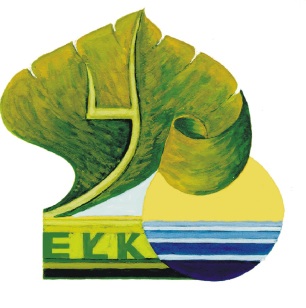 ZASADY POSTĘPOWANIA W RAZIE WYPADKÓW UCZNIÓW LUB PRACOWNIKÓWSZKOŁY PODSTAWOWEJ NR 4 IM. PROF. W.SZAFERA W EŁKUW razie wypadku ucznia bądź pracownika należy postępować zgodnie z procedurami dotyczącymi wypadków.Za wypadek należy uważać nagłe zdarzenie, które wywołane zostało przyczyną zewnętrzną 
i spowodowało uraz lub śmierć oraz nastąpiło w związku z realizacją zajęć edukacyjnych, wychowawczych lub opiekuńczych (a więc również podczas wykonywania przez ucznia zwykłych czynności lub poleceń nauczyciela (lub w związku z nimi), a także wykonywanych bez polecenia nauczyciela, w czasie pozostawania ucznia na terenie placówki, np. podczas przerw, uprawiania przez ucznia rekreacji sportowej, a także w trakcie zawodów i treningów, wycieczek i wyjść szkolnych).Za wypadek przy pracy uważa się nagłe zdarzenie, wywołane przyczyną zewnętrzną 
i powodujące uraz lub śmierć. Jest to zdarzenie, które nastąpiło w związku z pracą:– podczas wykonywania przez pracowników zwykłych czynności lub poleceń przełożonych lub 
w związku z nimi,– podczas wykonywania przez pracownika czynności na rzecz pracodawcy lub w związku z nimi, także bez otrzymania polecenia,– w czasie pozostawania pracownika do dyspozycji pracodawcy w drodze między siedzibą pracodawcy a miejscem wykonywania obowiązku wynikającego ze stosunku pracy.Wypadek śmiertelny -wypadek, w wyniku, którego nastąpiła śmierć w okresie nieprzekraczającym
6 miesięcy od dnia wypadku,Wypadek ciężki pracownika lub ucznia to wypadek, w wyniku, którego nastąpiło ciężkie uszkodzenie ciała, takie jak: utrata wzroku, słuchu, mowy, zdolności rozrodczej lub inne uszkodzenie ciała albo rozstrój zdrowia, naruszające podstawowe funkcje organizmu, a także choroba nieuleczalna lub zagrażająca życiu, trwała choroba psychiczna, całkowita lub częściowa niezdolność do pracy w zawodzie albo trwałe, istotne zeszpecenie lub zniekształcenie ciała,Wypadek zbiorowy – ucznia lub pracownika to wypadek, któremu uległy w wyniku tego samego zdarzenia, co najmniej dwie osoby.Za wypadek z udziałem ucznia uznaje się każde zdarzenie zgłoszone jako wypadek ucznia pozostającego pod opieką placówki, kiedy uczeń doznał urazu, który:– spowodował widoczne nawet drobne krwawienie lub urazowe zmiany ciała, takie jak guzy lub siniaki,– nie spowodował łatwo dostrzegalnych zmian zewnętrznych, ale mógł stać się przyczyną nieobecności na lekcji lub zajęciach.Nauczyciel (pracownik), w razie stwierdzenia wypadku :  1. Udziela wymaganej pierwszej pomocy medycznej lub zapewnia ja poprzez wezwanie pielęgniarki szkolnej.2. Upewnia się (po udzieleniu pomocy przedmedycznej), czy uczeń może uczestniczyć w dalszych zajęciach, czy musi udać się do lekarza lub wrócić do domu.3. Powiadamia o wypadku rodziców poszkodowanego ucznia. W przypadku niemożliwości skontaktowania się z rodzicami lub niemożliwości ich przybycia do placówki zapewnia poszkodowanemu bezpieczny powrót do domu lub przejazd do lekarza.4. Zabezpiecza (w miarę możliwości) miejsce wypadku.5. Powiadamia natychmiast dyrektora szkoły, a pod jego nieobecność osobę kierującą placówką, w dalszej kolejności powiadamia pracownika służby BHP (kierownik gospodarczy) lub pracownika szkoły, z którym ma kontakt i który może przekazać tę informację dyrektorowi szkoły.6. Wypełnia kartę zgłoszenia wypadku, która znajduje się u kierownika gospodarczego.Uczeń, pracownik (świadek wypadku, poszkodowany):1. Natychmiast powiadamia o wypadku wychowawcę, innego nauczyciela lub pracownika szkoły.2. W razie konieczności (i w miarę możliwości) udziela pomocy przedmedycznej.3. W razie konieczności (i w miarę możliwości) zabezpiecza miejsce wypadku.4. Pracownik wypełnia kartę zgłoszenia wypadku, w przypadku zgłoszenia ucznia kartę wypadku wypełnia kierownik gospodarczy prowadzący sprawy BHP.Dyrektor (po otrzymaniu zgłoszenia wypadku):1. Zabezpiecza (w miarę potrzeb) miejsce wypadku.2. O każdym wypadku zawiadamia niezwłocznie: rodziców (opiekunów) poszkodowanego, pracownika służby bezpieczeństwa i higieny pracy, społecznego inspektora pracy, organ prowadzący szkołę lub placówkę, radę rodziców.5. O wypadku śmiertelnym, ciężkim i zbiorowym zawiadamia niezwłocznie prokuratora 
i kuratora oświaty.6. O wypadku, do którego doszło w wyniku zatrucia, zawiadamia niezwłocznie państwowego inspektora sanitarnego.7. Zatwierdza protokół powypadkowy.8. Omawia z pracownikami szkoły okoliczności i przyczyny wypadków oraz ustala środki niezbędne do zapobiegnięcia im.10. Wydaje zalecenia powypadkowe.Zespół ds. ustalenia przyczyn wypadku podejmuje działania dotyczące ustalenia przyczyn wypadku 
i sporządza protokół wypadkowy, a kierownik gospodarczy, prowadzący w imieniu dyrektora sprawy BHP, wpisuje do rejestru wypadków informację o wypadku oraz przez rok przechowuje notatki, które nie zostały włączone do protokołów powypadkowych.Postępowanie w razie wypadku ucznia lub osoby pozostającej pod opieką szkoły lub placówki regulują przepisy:Rozporządzenie Ministra Edukacji Narodowej i Sportu z dnia 31 grudnia 2002 roku w sprawie bezpieczeństwa i higieny w publicznych i niepublicznych szkołach i placówkach (Dz. U z dnia 22 stycznia 2003 roku, Nr 6, poz. 69 z pózn. zm.).Postępowanie w razie wypadku pracownika regulują przepisy prawne:1. Ustawa z dnia 13 października 1998 roku o systemie ubezpieczeń społecznych (Dz. U z dnia 10 listopada 1998 roku, Nr 137, poz. 887 z pózn. zm.).2. Ustawa z dnia 30 października 2002 roku o ubezpieczeniach społecznych z tytułu wypadków przy pracy i chorób zawodowych (Dz. U z dnia 28 listopada 2002 roku ( Dz. U. Nr 199 poz.. 1673 z pózn. zm.) .3. Rozporządzenie Rady Ministrów z dnia 28 lipca 1998 roku w sprawie ustalania okoliczności i przyczyn wypadków przy pracy oraz sposobu ich dokumentowania, a także zakresu informacji zamieszczonych w rejestrze wypadków przy pracy (Dz. U z dnia 4 września 1998 roku, Nr 115, poz. 744 oraz Dz. U z dnia 30 stycznia 2004 roku, Nr 14, poz. 117).4. Rozporządzenie Ministra Pracy i Polityki Społecznej z dnia 19 grudnia 2002 roku w sprawie trybu uznawania zdarzenia powstałego w okresie ubezpieczenia wypadkowego za wypadek przy pracy, kwalifikacji prawnej zdarzenia, wzoru karty wypadku i terminu jej sporządzania (Dz. U. z dnia 30 grudnia 2002 roku, Nr 236, poz. 1992).5. Rozporządzenie Ministra Gospodarki i Pracy z dnia16 września 2004 roku w sprawie wzoru protokołu ustalenia okoliczności i przyczyn wypadku przy pracy (Dz. U. z dnia 19 października 2004 roku, Nr 227, poz. 2298).6. Rozporządzenie Ministra Pracy i Polityki Społecznej z dnia 24 grudnia 2002 roku w sprawie szczegółowych zasad oraz trybu uznawania zdarzenia za wypadek w drodze do pracy lub z pracy, sposobu jego dokumentowania, wzoru karty wypadku w drodze do pracy lub z pracy oraz terminu jej sporządzania (Dz. U z dnia 30 grudnia 2002 roku, Nr 237, poz. 2015).7. Rozporządzenie Ministra Pracy i Polityki Społecznej z dnia 19 grudnia 2002 roku w sprawie trybu uznawania zdarzenia powstałego w okresie ubezpieczenia wypadkowego za wypadek przy pracy, kwalifikacji prawnej zdarzenia, wzoru karty wypadku i terminu jej sporządzenia (Dz. U z dnia 30 grudnia 2002 roku, Nr 236, poz. 1992).8. Rozporządzenie Ministra Gospodarki i Pracy z dnia 8 grudnia 2004 roku w sprawie statystycznej karty wypadku przy pracy (Dz. U z dnia 22 grudnia 2004 roku, Nr 269, poz. 2672).